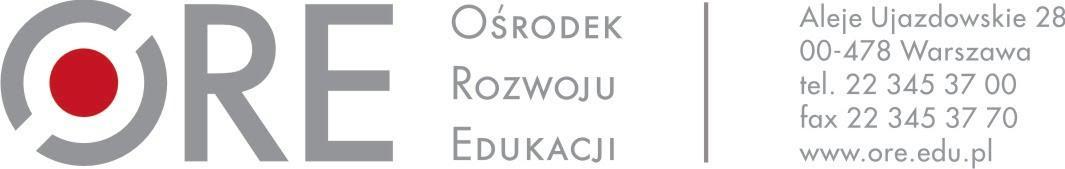 ZAPYTANIE OFERTOWEI. Zamawiający:Ośrodek Rozwoju Edukacji w WarszawieAleje Ujazdowskie 2800-478 WarszawaZwracamy się z zapytaniem ofertowym na zlecenie przygotowanie i przeprowadzenie szkoleń dla liderów i kadry SCWEW (7 nowo powstałych SCWEW z naboru dodatkowego). Szkolenia zostaną przeprowadzone na podstawie ramowych programów szkoleń oraz w oparciu o szczegółowe scenariusze, materiały dodatkowe dostarczone dla Wykonawcy. Zakres szkoleń obejmuje zagadnienia szczegółowo opisane w ramowych programach szkoleń (załącznik nr 2 i 3 do zapytania ofertowego). II. Osoba nadzorująca realizację zamówienia ze strony Zamawiającego:Iza Lesińska – kierownik zespołu projektu Opracowanie modelu funkcjonowania specjalistycznych centrów wspierających edukację włączającą.  III. Szczegółowy Opis Przedmiotu ZamówieniaW ramach projektu „Opracowanie modelu funkcjonowania Specjalistycznych Centrów Wspierających Edukację Włączającą” przeprowadzenie szkoleń dla liderów i kadry SCWEW (7 nowo powstałych SCWEW z naboru dodatkowego). Szkolenia zostaną przeprowadzone na podstawie ramowych programów szkoleń oraz w oparciu o szczegółowe scenariusze, materiały dodatkowe dostarczone dla Wykonawcy. Zakres szkoleń obejmuje zagadnienia szczegółowo opisane w ramowych programach szkoleń (załącznik nr 2 i 3 do zapytania ofertowego). Celem szkoleń jest wsparcie, doskonalenie i rozwój kompetencji liderów i kadry SCWEW biorących udział w pilotażowym wdrożeniu Modelu SCWEW w ramach projektów grantowych.Wykonawca będzie zobowiązany przygotować i przeprowadzić szkolenia online dla liderów oraz szkolenia dla kadry SCWEW − w formie online, zgodnie z podziałem: dla Liderów SCWEW szkolenia online: łącznie 30 godz. dydaktycznych – 1 grupa, w ramach których przewidziana jest część warsztatowa oraz wykładowa. Zamawiający przewiduje 1 grupę.dla kadry SCWEW online: 90 godz. dydaktycznych – 1 grupa, w ramach których przewidziana jest część warsztatowa oraz wykładowa. Zamawiający przewiduje 2 grupy (2 grupy x 90 godz. dyd., łącznie 180 godz. dyd.)Szkolenia online zostaną przeprowadzone z wykorzystaniem platformy wskazanej przez zamawiającego;Zasady współpracy: Wykonawca zobowiązuje się do pozostania w stałym kontakcie z pracownikami Zespołu Projektowego.      Zamawiający przewiduje współpracę w oparciu o umowę o zlecenie. Rozliczenie za wykonanie usługi nastąpi po przeprowadzeniu szkoleń na podstawie protokołu odbioru, którego integralną częścią będzie Harmonogram realizacji zamówienia. Zamawiający zastrzega sobie możliwość modyfikacji przedmiotu zamówienia w wyniku konsultacji przeprowadzonych z Wykonawcą.IV. Zakres wykluczenia z możliwości realizacji zamówienia:W realizacji przedmiotu zamówienia nie mogą brać osoby, które powiązane są z Beneficjentem lub osobami upoważnionymi do zaciągania zobowiązań w imieniu Beneficjenta, w tym poprzez pozostawanie w związku małżeńskim, w stosunku pokrewieństwa lub powinowactwa w linii prostej, pokrewieństwa lub powinowactwa w linii bocznej do drugiego stopnia lub w stosunku przysposobienia, opieki lub kurateli.V. Wymagania związane z wykonaniem zamówienia:O udzielenie zamówienia mogą ubiegać się Wykonawcy, którzy spełniają następujące wymagania:posiadania uprawnień do wykonywania określonej działalności lub czynności, jeżeli przepisy prawa nakładają obowiązek ich posiadania – Zamawiający nie określa w tym zakresie szczegółowych wymagań, których spełnienie ma wykazać Wykonawca;posiadania wiedzy i doświadczenia – tj. dysponowania odpowiednim potencjałem technicznym oraz osobami zdolnymi do wykonania zamówienia – tj. skierowanych przez wykonawcę do realizacji zamówienia publicznego, która będzie odpowiedzialna za zrealizowanie przedmiotu zamówienia, posiadającą następujące wykształcenie oraz następujące doświadczenie:Celem realizacji zadań wymienionych w pkt. 1 Wykonawca zobowiązany jest spełnić następujące warunki udziału w postępowaniu:Wykształcenie co najmniej magisterskie, w tym w szczególności następujące kierunki studiów: socjologia, pedagogika, psychologia;Doświadczenie w prowadzeniu szkoleń dla kadr oświatowych. Min. 40 godzin szkoleń dla kadr oświatowych w ciągu ostatnich 5 lat,  w zakresie tematyki zawartej w ramowych programach szkoleń dla liderów oraz kadry SCWEW;Doświadczenie we współpracy z przedstawicielami środowiska kadr systemu oświaty. Min. 200 godzin prowadzenia szkoleń i konsultacji, min. 2 sieci moderowania współpracy, min. 5 materiałów i/lub min. 5 lat doświadczenia w pracy w szkołach i placówkach systemu oświaty w zakresie opracowania materiałów/ scenariuszy.Ukończenie kursu trenerskiego min. 120 godzin.Znajomość i umiejętność zastosowania w praktyce przepisów prawa oświatowego, w tym w szczególności w zakresie organizacji kształcenia ogólnego i specjalnego.Sytuacji ekonomicznej i finansowej – Zamawiający nie określa w tym zakresie szczegółowych wymagań, których spełnienie ma wykazać Wykonawca.Zapewnienie odpowiedniej liczby trenerów spełniających kryteria określone w pkt. 5, którzy będą prowadzić szkolenia, zgodnie ze wskazaniami zamawiającegoPrzygotowanie i przeprowadzenie szkoleń dla lidera online: 2 szkolenia po 4 godziny dydaktyczne (8 godzin dydaktycznych wykładów)2 szkolenia po 11 godzin dydaktycznych (22 godziny dydaktyczne warsztatów).  Obszary tematyczne szkoleń stacjonarnych dla liderów SCWEW: Kompetencje miękkie lidera. Modele skutecznego zarządzania Szkoła ogólnodostępna przyjazna uczniom ze zróżnicowanymi potrzebamiedukacyjnymi Organizacja i zadania SCWEW Planowanie i realizacja zadań SCWEW SCWEW we współpracy z przedszkolami i szkołami Monitorowanie i ewaluacja pracy SCWEW Przygotowanie i przeprowadzenie szkoleń dla liderów i kadry SCWEW w formie onlinea) 6 szkoleń po 4 godziny dla 2 grup ( 48 godzin dydaktycznych wykładów)b) 6 szkoleń po 11 godzin dla 2 grup (132 godziny dydaktyczne warsztatów)Obszary tematyczne szkoleń online dla kadry SCWEW:Metody pracy w klasie zróżnicowanejWspółpraca w pracy SCWEWPraca z dorosłymiSCWEW jako instytucja wspierającaPlanowanie pracy nauczyciela w szkole włączającejOcenianie uczniów w klasie zróżnicowanejPrzeprowadzenie ewaluacji przeprowadzonych szkoleń zgodnie ze wskazaniami zamawiającego.VI. Wymogi dotyczące składania ofert.Wykonawca może złożyć jedną ofertę. Zamawiający nie dopuszcza składania ofert częściowych.Treść oferty musi odpowiadać treści zapytania ofertowego. Wykonawca może, przed upływem terminu składania ofert, zmienić lub wycofać ofertę. Ofertę należy złożyć w formie skanu Formularza ofertowego stanowiącego załącznik nr 1 do zapytania ofertowego, na adres e-mail: anna.przybysz@ore.edu.pl w nieprzekraczalnym terminie do dnia 9.02.2022 r. W tytule maila należy wpisać: Przeprowadzenie szkoleń dla liderów i kadry SCWEW. Oferty złożone po terminie, o którym mowa w ust. 5 nie zostaną rozpatrzone.Oferta powinna być podpisana przez osobę/y uprawnione/ą do reprezentowania Wykonawcy i złożona na formularzu ofertowym stanowiącym załącznik do zapytania ofertowego. Akceptujemy skan dokumentu podpisanego przez osoby uprawnione do reprezentowania Wykonawcy. Zalecane jest załączenie do oferty dokumentu, z którego treści wynika umocowanie do reprezentowania Wykonawcy, w tym odpisu z Krajowego Rejestru Sądowego lub informacji z Centralnej Ewidencji i Informacji o Działalności Gospodarczej albo pełnomocnictwa.Wykonawca zobowiązany jest do prawidłowego wypełnienia formularza ofertowego poprzez wpisanie wymaganych danych lub odpowiednie skreślenie lub zaznaczenie. Niedopuszczalne jest wykreślanie, usuwanie bądź zmiana treści oświadczeń zawartych w formularzu. UWAGA: Formularz ofertowy będący załącznikiem nr 1 do zapytania zawiera oświadczenie dotyczące informacji w zakresie RODO. Brak podpisu pod oświadczeniem dotyczącym informacji w zakresie RODO skutkuje odrzuceniem oferty bez rozpatrywania jej pod względem merytorycznym.Cena oferty musi zawierać wszystkie koszty związane z realizacją przedmiotu zamówienia.Zamawiający może dokonać poprawek w ofercie wyłącznie tych, które dotyczą:oczywistych omyłek pisarskich; oczywistych omyłek rachunkowych, z uwzględnieniem konsekwencji rachunkowych dokonanych poprawek; innych omyłek polegających na niezgodności oferty z zapytaniem ofertowym lub zaproszeniem do negocjacji, niepowodujących istotnych zmian w treści oferty. Zamawiający informuje Wykonawców o poprawieniu omyłek wskazanych w ust. 10.Zamawiający odrzuca ofertę, jeżeli: 1) została złożona po terminie składania ofert;2) została złożona przez wykonawcę:a) podlegającego wykluczeniu z postępowania lubb) niespełniającego warunków udziału w postępowaniu, lubc) który nie złożył w przewidzianym terminie oświadczenia, o którym mowa w art. 125 ust. 1 ustawy z dnia 11 września 2019 r. prawo zamówień publicznych (Dz.U. z 2021, poz. 1129 ze zm.), lub podmiotowego środka dowodowego, potwierdzających brak podstaw wykluczenia lub spełnianie warunków udziału w postępowaniu, przedmiotowego środka dowodowego, lub innych dokumentów lub oświadczeń;3) jest niezgodna z przepisami ustawy;4) jest nieważna na podstawie odrębnych przepisów;5) jej treść jest niezgodna z warunkami zamówienia;6) nie została sporządzona lub przekazana w sposób zgodny z wymaganiami technicznymi oraz organizacyjnymi sporządzania lub przekazywania ofert przy użyciu środków komunikacji elektronicznej określonymi przez zamawiającego;7) została złożona w warunkach czynu nieuczciwej konkurencji w rozumieniu ustawy z dnia 16 kwietnia 1993 r. o zwalczaniu nieuczciwej konkurencji (Dz.U. z 2020, poz. 1913);8) zawiera rażąco niską cenę lub koszt w stosunku do przedmiotu zamówienia;9) została złożona przez wykonawcę niezaproszonego do składania ofert;10) zawiera błędy w obliczeniu ceny lub kosztu;11) wykonawca w wyznaczonym terminie zakwestionował poprawienie omyłki, o której mowa w art. 223 ust. 2 pkt 3 ustawy z dnia 11 września 2019 r. prawo zamówień publicznych (Dz.U. z 2021, poz. 1129 ze zm.) ;12) wykonawca nie wyraził pisemnej zgody na przedłużenie terminu związania ofertą;13) wykonawca nie wyraził pisemnej zgody na wybór jego oferty po upływie terminu związania ofertą;14) wykonawca nie wniósł wadium, lub wniósł w sposób nieprawidłowy lub nie utrzymywał wadium nieprzerwanie do upływu terminu związania ofertą lub złożył wniosek o zwrot wadium w przypadku, o którym mowa w art. 98 ust. 2 pkt 3 ustawy z dnia 11 września 2019 r. prawo zamówień publicznych (Dz.U. z 2021, poz. 1129 ze zm.);15) oferta wariantowa nie została złożona lub nie spełnia minimalnych wymagań określonych przez zamawiającego, w przypadku gdy zamawiający wymagał jej złożenia;16) jej przyjęcie naruszałoby bezpieczeństwo publiczne lub istotny interes bezpieczeństwa państwa, a tego bezpieczeństwa lub interesu nie można zagwarantować w inny sposób;17) obejmuje ona urządzenia informatyczne lub oprogramowanie wskazane w rekomendacji, o której mowa w art. 33 ust. 4 ustawy z dnia 5 lipca 2018 r. o krajowym systemie cyberbezpieczeństwa (Dz. U. z 2020, poz. 1369), stwierdzającej ich negatywny wpływ na bezpieczeństwo publiczne lub bezpieczeństwo narodowe;18) została złożona bez odbycia wizji lokalnej lub bez sprawdzenia dokumentów niezbędnych do realizacji zamówienia dostępnych na miejscu u zamawiającego w przypadku gdy zamawiający tego wymagał w dokumentach zamówienia.Zamawiający bada złożone oferty pod względem ich zgodności z wymaganiami określonymi w zapytaniu ofertowym.Zamawiający przewiduje możliwość w pierwszej kolejności dokonania oceny ofert, a następnie zbadania czy Wykonawca, którego oferta została oceniona jako najkorzystniejsza nie podlega wykluczeniu oraz spełnia warunki udziału w postępowaniu, jeżeli zamawiający w ogłoszeniu określił przesłanki wykluczenia oraz określił warunki udziału w postępowaniuWykonawca ponosi wszelkie koszty związane z przygotowaniem oferty.Termin związania Wykonawcy ofertą wynosi 60 dni od terminu wskazanego w ust. 5.VII. Wymagania związane z ofertami:Oferta Wykonawcy, podlega ocenie w zakresie wymagań formalnych (I etap). Oferta, która nie spełni wymagań formalnych zostaje odrzucona i nie podlega ocenie w II etapie, według wymagań pod względem 2 kryteriów: Kompetencje i doświadczenie (1) oraz Cena (2).Oferta powinna być złożona na Formularzu ofertowym stanowiącym Załącznik nr 1 do zapytania ofertowego. Oferta powinna być podpisana przez osobę uprawnioną. Akceptujemy skan dokumentu podpisanego przez osoby uprawnione do reprezentowania Wykonawcy.Opracowane materiały muszą być przygotowane zgodnie z zaleceniami dotyczącymi dostępności przyjętymi w Ośrodku Rozwoju Edukacji, które stanowią integralną część zapytania ofertowego. VIII. Kryterium oceny ofert: Oferty, które spełnią wymagania formalne zostaną poddane ocenie w II etapie wyboru Wykonawcy.Oferta, która nie spełni wymogów formalnych zostaje odrzucona i nie podlega dalszej ocenie. Organizator dokonuje wyboru Wykonawców spośród zgłoszonych ofert, na podstawie oceny wg kryteriów:  ETAP I wyboru Wykonawcy: Kryteria formalne (I etap): Złożenie pełnej wymaganej dokumentacji (w tym podpisane oświadczenia),Przesłanie oferty na wymaganym Formularzu ofertowym, stanowiącym załącznik nr 1 do zapytania ofertowego,Spełnienie wymagań opisanych w pkt. V.ETAP II wyboru Wykonawcy: 1. Kryterium Kompetencje i doświadczenieKryterium to zostanie ocenione na podstawie informacji przedstawionych przez kandydata w Formularzu ofertowym (załącznik nr 1). Ocena punktowa w ramach kryterium kompetencje i doświadczenie zostanie dokonana zgodnie ze wzorem:                                                         AnA = ------------------------------------------------------------------ x 70 pkt, gdzie                                                        AoAn – oznacza liczbę punktów cząstkowych w kryterium kompetencje i doświadczenie przyznanych rozpatrywanej ofercie, Ao – oznacza maksymalną liczbę punktów możliwą do osiągnięcia, A – liczbę punktów przyznanych badanej ofercie.Punkty w tym kryterium zostaną przyznane w skali punktowej od 0 do 70 punktów na podstawie analizy treści, zawartych w Formularzu ofertowym. Pod uwagę będą brane następujące elementy:Doświadczenie w prowadzeniu szkoleń dla kadr oświatowych. Min. 40 godzin szkoleń dla kadr oświatowych w ciągu ostatnich 5 lat,  w zakresie tematyki zawartej w ramowych programach szkoleń dla liderów oraz kadry SCWEWOcena będzie dokonywana w następujący sposób:poniżej 40 godzin przeprowadzonych szkoleń w ciągu ostatnich 5 lat – 0 pkt.40 godzin przeprowadzonych szkoleń  w ciągu  ostatnich 5 lat – 15 pkt Za każde dodatkowe 5 godzin szkoleń – 3 pkt., maksymalnie do uzyskania 30 pktDoświadczenie we współpracy z przedstawicielami środowiska kadr systemu oświaty. Min. 200 godzin prowadzenia szkoleń i konsultacji,  Ocena będzie dokonywana w następujący sposób:poniżej 200 godzin przeprowadzonych szkoleń/ konsultacji- 0 pkt,200 godzin przeprowadzonych szkoleń/ konsultacji – 5 pkt,powyżej 200 godzin przeprowadzonych szkoleń/ konsultacji – 10 pkt,Doświadczenie we współpracy z przedstawicielami środowiska kadr systemu oświaty. Min. 2 sieci moderowania współpracyOcena będzie dokonywana w następujący sposób:moderowanie poniżej 2 sieci współpracy - 0 pkt,moderowanie 2 sieci współpracy - 5 pkt,moderowanie powyżej 2 sieci współpracy - 10 pkt,Doświadczenie we współpracy z przedstawicielami środowiska kadr systemu oświaty. Min. 5 materiałów i/lub min. 5 lat doświadczenia w pracy w szkołach i placówkach systemu oświaty w zakresie opracowania materiałów/ scenariuszy.Ocena będzie dokonywana w następujący sposób:opracowanie poniżej 5 materiałów/scenariuszy i poniżej 5 lat doświadczenia w pracy w szkołach i placówkach systemu oświaty – 0 pktopracowanie 5 materiałów/scenariuszy i/lub 5 lat doświadczenia w pracy w szkołach i placówkach systemu oświaty – 5 pktopracowanie powyżej 5 materiałów/scenariuszy i/lub powyżej 5 lat doświadczenia w pracy w szkołach i placówkach systemu oświaty – 10 pktUkończenie kursu trenerskiego min. 120 godzin.Ocena będzie dokonywana w następujący sposób:nieukończenie kursu trenerskiego przez min. 1 osobę wskazaną do prowadzenia szkoleń – 0 pkt.ukończenie kursu trenerskiego przez min. 1 osobę wskazaną do prowadzenia szkoleń – 10 pkt.Znajomość i umiejętność zastosowania w praktyce przepisów prawa oświatowego, w tym w szczególności w zakresie organizacji kształcenia ogólnego i specjalnego – w formie oświadczenia tak lub nie.2. Kryterium Ceny: Kryterium to ocenione zostanie na podstawie podanej przez Wykonawcę w ofercie ceny brutto wykonania zamówienia. Ocena punktowa w ramach kryterium ceny zostanie dokonana według poniższego wzoru:                                                        CnC = ------------------------------------------------------------------ 100 x 30%, gdzie:                                                        CoCn – oznacza najniższą cenę zaproponowaną,Co – oznacza cenę zaproponowaną w ofercie badanej,C – liczbę punktów przyznanych badanej ofercie.Końcowy wynik powyższego działania zostanie zaokrąglony do dwóch miejsc po przecinku.Termin realizacji zadania :Zamawiający przewiduje czas współpracy w okresie luty 2022 r. – marzec 2022 r. zgodnie z programami szkoleń. Szkolenia będą się odbywać:1.	Szkolenia dla liderów online 2 szkolenia x 2 dni;2.	Szkolenia dla kadry online 12 szkoleń x 2 dni (6 x 2 dni – 1 grupa);IX. Klauzula informacyjnaZgodnie z art. 13 ust. 1 i 2 rozporządzenia Parlamentu Europejskiego i Rady (UE) 2016/679 z dnia 27 kwietnia 2016 r. (Dz. Urz. UE L 119 z 04.05.2016 r.), dalej „RODO”, Ośrodek Rozwoju Edukacji w Warszawie informuje, że:Administratorem państwa danych osobowych jest minister właściwy do spraw funduszy i polityki regionalnej, pełniący funkcję Instytucji Zarządzającej dla Programu Operacyjnego Wiedza Edukacja Rozwój 2014-2020, z siedzibą przy ul. Wspólnej 2/4 w Warszawie (00-926). Z Administratorem danych można się skontaktować poprzez adres e-mailowy: kancelaria@mfipr.gov.pl lub pisemnie przekazując korespondencję na adres siedziby Administratora;Administrator wyznaczył inspektora ochrony danych, z którym można się skontaktować poprzez e-mail: IOD@mfipr.gov.pl lub pisemnie przekazując korespondencję na adres siedziby Administratora. Kontakt z inspektorem ochrony danych Ośrodka Rozwoju Edukacji w Warszawie możliwy jest poprzez e-mail: iod@ore.edu.pl;Pani/Pana dane osobowe przetwarzane będą w celu związanym z postępowaniem o udzielenie zamówienia publicznego zgodnie z obowiązującymi przepisami prawa. Administrator może również przetwarzać dane osobowe w celu realizacji zadań przypisanych Instytucji Zarządzającej Programu Operacyjnego Wiedza Edukacja Rozwój 2014-2020 , w zakresie w jakim jest to niezbędne dla realizacji tego celu, przede wszystkim:aplikowanie o środki unijne i realizacja projektów, w szczególności potwierdzanie kwalifikowalności wydatków, udzielanie wsparcia uczestnikom projektów, ewaluacji, monitoringu, kontroli, audytu, sprawozdawczości oraz działań informacyjno-promocyjnych, w ramach Programu Operacyjnego Wiedza Edukacja Rozwój 2014-2020,zapewnienie realizacji obowiązku informacyjnego dotyczącego przekazywania do publicznej wiadomości informacji o podmiotach uzyskujących wsparcie z Programu Operacyjnego Wiedza Edukacja Rozwój 2014-2020;Podanie danych jest niezbędne do realizacji celu, o którym mowa w pkt. 3. Konsekwencje niepodania danych osobowych wynikają z przepisów prawa w tym uniemożliwiają udział w projekcie realizowanym w ramach Programu Operacyjnego Wiedza Edukacja Rozwój 2014-2020;Państwa dane osobowe zostały powierzone Instytucji Pośredniczącej Ministerstwu Edukacji i Nauki Departament Funduszy Strukturalnych oraz beneficjentowi realizującemu projekt którym jest Ośrodek Rozwoju Edukacji z siedzibą przy Al. Ujazdowskich 28 w Warszawie (00-478). Dane osobowe mogą zostać również powierzone specjalistycznym firmom, realizującym na zlecenie Instytucji Zarządzającej, Instytucji Pośredniczącej oraz beneficjenta ewaluacje, kontrole i audyt w ramach Programu Operacyjnego Wiedza Edukacja Rozwój 2014-2020;Odbiorcami państwa danych osobowych będą podmioty upoważnione do ich otrzymania na podstawie obowiązujących przepisów prawa oraz podmioty świadczące usługi na rzecz administratora;Państwa dane osobowe będą przechowywane przez okres niezbędny do realizacji celu, o którym mowa w pkt. 3, do momentu wygaśnięcia obowiązku przechowywania danych wynikającego z przepisów prawa;Państwa dane osobowe nie będą podlegały zautomatyzowanemu podejmowaniu decyzji i nie będą profilowane;Państwa dane osobowe nie będą przekazywane do państwa trzeciego;W związku z przetwarzaniem państwa danych osobowych, przysługują państwu następujące uprawnienia: prawo dostępu do swoich danych osobowych, prawo żądania ich sprostowania lub ograniczenia ich przetwarzania oraz prawo wniesienia skargi do organu nadzorczego którym jest Prezes Urzędu Ochrony Danych Osobowych.X. Uwagi końcoweZamawiający zastrzega sobie prawo do zamknięcia postępowania o udzielenie zamówienia na każdym etapie postępowania bez dokonania wyboru oferty najkorzystniejszej nie podając przyczyny.Zamawiający odrzuci ofertę Wykonawcy zgodnie z pkt. VI.12 niniejszego zapytania.Wykonawcy uczestniczą w postępowaniu na własne ryzyko i koszt, nie przysługują im żadne roszczenia z tytułu zamknięcia lub unieważnienia postępowania przez Zamawiającego.Ocena zgodności ofert z wymaganiami Zamawiającego przeprowadzona zostanie na podstawie analizy dokumentów i materiałów, jakie Wykonawca zawarł w swej ofercie. Zamawiający zastrzega sobie prawo sprawdzania w toku oceny ofert wiarygodności przedstawionych przez Wykonawców dokumentów, wykazów, danych i informacji.W razie dodatkowych wyjaśnień i informacji, pytania proszę kierować do p. Izy Lesińskiej tel. (22) 570-83-51 lub na adres mailowy: iza.lesinska@ore.edu.plLp.Kryterium oceny: Maksymalna liczba punktów1. Kompetencje i doświadczenie702.Cena brutto30Łączna maksymalna liczba punktów100